The Commonwealth of Massachusetts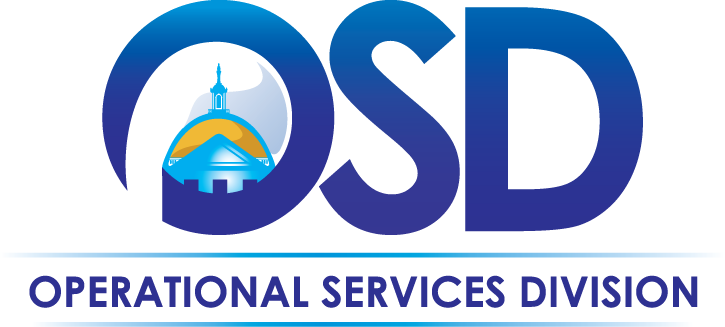 Operational Services DivisionOffice of Vehicle ManagementMaintenance & Repair OverviewExecutive Branch vehicles up to 10,000 GVW are automatically enrolled in the Fleet Response Maintenance Management Program. Every Agency must properly maintain, repair and service their vehicles to preserve the performance, safety and useful life of the vehicle.Fleet Response offers:A network of authorized shops across the Commonwealth, including National Account vendors, dealers and repair shops24-Hour Roadside AssistanceWarranty Recovery AssistanceDirect billing of all expenses to the AgencyImportant! There is an additional charge to Agencies for using an Out-of-Network vendorFleet Response Packet:A packet of information is provided for all State vehicles enrolled in Fleet Response programs for maintenance and/or accident repair. Packets should be kept in the vehicle glove box for easy access to the following:Introductory memo that highlights program proceduresTri-fold Vehicle Maintenance ScheduleSpecific vehicle, agency and organization (billing) informationList of preventive maintenance services and the mileage intervals when they should be completedInstructions and forms for reporting an accident (please refer to the Accident Procedures Overview for guidance on accident reporting and repair processes)To request a replacement tri-fold Vehicle Maintenance Schedule, contact OVM at 617-720-3185.Emergency Roadside Assistance:Services available 24/7, including fuel delivery, jump starts and assistance with flat tires, towing and/or lock-outTows will be completed to the nearest In-Network service facilityPreventive Maintenance (PM):Preventive maintenance helps avert major mechanical problems when completed on a regular basis. OVM currently utilizes a PM schedule of 3,000 mile increments for service intervals.For routine services, such as lube, oil and filter changes, tire rotation and brake, transmission or cooling system inspections, take the vehicle to an In-Network maintenance vendor and present the tri-fold Vehicle Maintenance Schedule when requesting serviceContact Fleet Response at 800-338-0619 to locate an In-Network vendor & schedule serviceWatch for tire wear patterns which may indicate a tire rotation is needed between scheduled PM servicesMaintain manufacturer-recommended tire pressure for greater fuel economy and to extend tire lifeWhenever possible, appointments should be made with the vendor prior to bringing a vehicle in for PM.At the Shop:Identify the driver & their vehicle as part of Commonwealth and enrolled in the Fleet Response programPresent the tri-fold Vehicle Maintenance Schedule at time of serviceDrivers may authorize charges for scheduled PM service, plus repairs up to $100Drivers should consult with their Agency Fleet Manager before authorizing repairsThe facility must call Fleet Response to receive authorization for repairs over $100When the driver picks up the vehicle, he/she must verify all workIf the driver is satisfied with the work, he/she must sign the receiptIf the work is not complete, or is unsatisfactory, driver should not accept the vehicle or sign the receipt, and should call Fleet Response for assistance in ensuring the work is completed satisfactorilyUnscheduled Repairs / Mechanical Problems:A Fleet Response Service Specialist must review and approve all maintenance and repairs greater than $100.For any repair service expected to exceed $100, call Fleet Response before scheduling serviceWhen calling, be prepared to provide:Plate number (printed inside the tri-fold)Current odometer readingDescription of problem or service requestThe Specialist will recommend a local In-Network repair facility based on the work that the vehicle needsWarranty Repairs and Recovery:To ensure that the Commonwealth receives warranty protection, it is essential that each vehicle 	follow the preventive maintenance schedule provided by Fleet Response on the tri-foldWarranty repairs and manufacturer recalls must be performed by an authorized In-Network dealershipTo confirm warranty coverage and coordinate warranty work, call Fleet ResponseApproval & Payment Process for Maintenance and RepairsRepairs are not recommended if the vehicle has reached the end of its reasonable mechanical life. All work performed is initially billed to Fleet Response from the authorized In-Network supplier.Owned VehiclesAgencies must review and approve all owned vehicle maintenance and repair requests that are over the established approval limits set by OVM for Fleet Response (as outlined in the Policies & Procedures Manual)This process is facilitated and documented by OVM via emailFleet Response will invoice Agencies on a monthly basis for owned vehicle maintenance and repairsLeased VehiclesOVM is responsible for reviewing and approving all leased vehicle maintenance and repair requestsMost costs for leased vehicle maintenance and repairs are included in the monthly lease amountOnce the vehicle is considered off-lease, the vehicle status changes from leased to ownedRental for Maintenance RepairsIf a state vehicle is not available due to extensive maintenance or repairs, and another state vehicle is not available, a short-term rental may be requested with Agency approval.  A contract is in place for rental vehicles; OVM09 Short-Term Rental of Various Light Duty Vehicles.  View the Contract User Guide on the OSD website at www.mass.gov/osd.A rental vehicle used as a replacement for a state vehicle that is in the shop is considered a state vehicle for the purpose of policy compliance.  For example, all personal commuting in a rental vehicle must be reported as fringe benefit income and the driver is responsible for any tickets or violations incurred.Car WashesThe appearance of a State vehicle must be maintained to protect the resale value of the vehicle.Car washes and interior vacuum are recommended at least once a monthYour department may develop additional guidelines on car washes